St. Mary’s Primary and Pre-school Newsletter (4)St. Mary’s Primary and Pre-school Newsletter (4)SCHOOL MISSION STATEMENTWe come together as Saint Mary’s family, to learn, share our faith and do our best, to follow in the footsteps of Jesus.PARENTS MEETINGOur parents meeting is on this afternoon from 3.30pm until 5.30pm. It is a wonderful opportunity to share all the wonderful work that your child/ren is doing and to have an opportunity to ask any questions aboutschool and learning. We look forward to seeing parents who have booked their time slot. 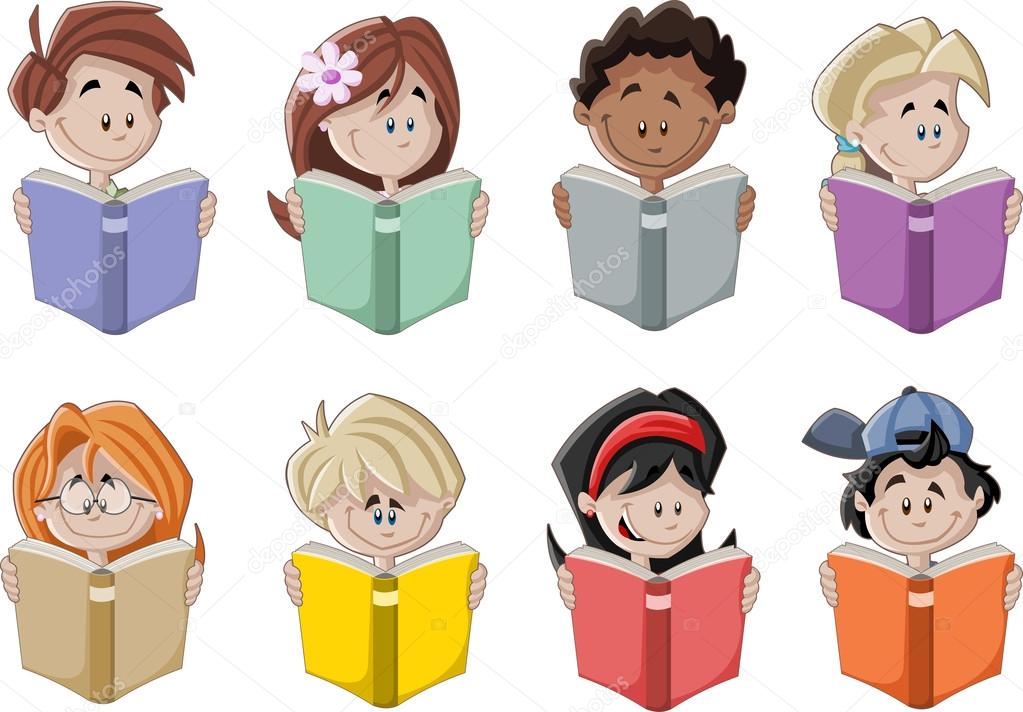 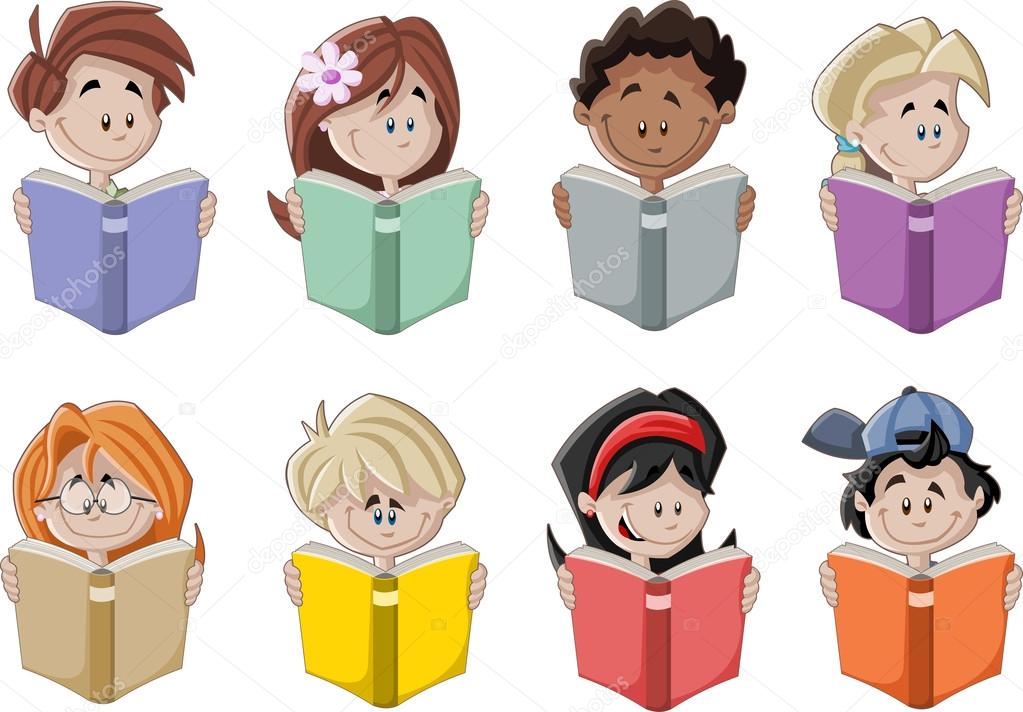 SCHOOL MISSION STATEMENTWe come together as Saint Mary’s family, to learn, share our faith and do our best, to follow in the footsteps of Jesus.PARENTS MEETINGOur parents meeting is on this afternoon from 3.30pm until 5.30pm. It is a wonderful opportunity to share all the wonderful work that your child/ren is doing and to have an opportunity to ask any questions aboutschool and learning. We look forward to seeing parents who have booked their time slot. Whats Happening?Whats Happening?